King Saud UniversityCollege of DentistryDepartment of Restorative Dental Sciences Summary of the objective RDS213Operative Division staff in the course RDS 213 must create learning environments that promote critical thinking, decision making and transfer of knowledge from didactic to clinical settings in order to enhance the knowledge, skills and performance of their students. 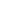 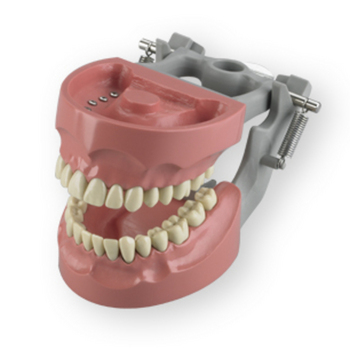 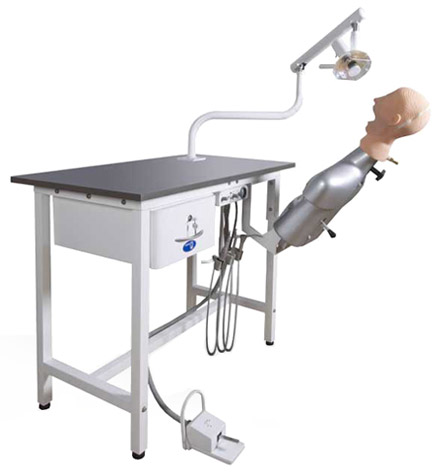 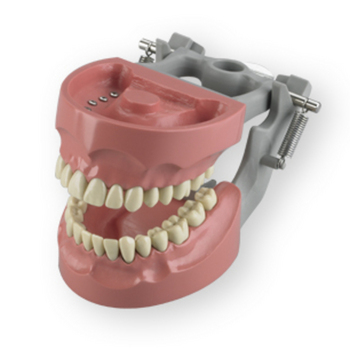 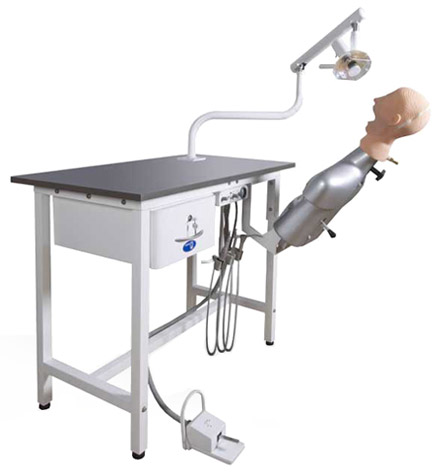 Students need to acquire a full range of highly precise manual and technical skills, including excellent hand/eye coordination, to enable them to visualize and understand how to undertake complex tasks such as placing complex restorations. Dental Students must be fully prepared for clinical practice at the time of finishing pre clinic course. COURSE DESCRIPTION	This course consists of two main components:The principles of cavity preparations for the currently available restorative materials and their physical and manipulative characteristics. Different techniques and procedures to restore the cavity preparations.  The course is provided by the RDS department during the two semesters of the second year of the RDS program.  The RDS 213 is a six credit hours course, 3 credit hours for each semester (1+2+0).This module will provide students with an overview of the Operative Dentistry procedures, their organization, the different kinds of restorative materials that will be used and the types of testing and grading procedures employed.This course is critically important for the students’ future as practitioners as it prepares the student to provide the major portion of dental care to his patients.The RDS 213 course is a combination of lectures and lab exercises, representing different restorative procedures in Operative Dentistry.All lectures, instructional procedures and materials have been designed to help student developing the knowledge, skills and judgment necessary to achieve the learning objective of Operative Dentistry Program.The development and exercise of integrity is as essential to your competency in dental care as in the development of your knowledge and skills.COURSE LEARNING OBJECTIVES Intended Learning Outcomes (ILOs) Teaching Content , Teaching Strategies and AssessmentsIntended Learning outcomesCOURSE ORGANISATION There are two basic parts to this course: class lectures and laboratory sessionsI.	CLASS LECTURES	Most of the knowledge that the student will be required to learn will be presented through a variety of formal lectures.The knowledge presented in the course will be structured to help the student understand the reasons behind the procedures used. The course will also teach the basic knowledge needed to perform operative procedures.Two continuous assessment exams during this year will be held in different topics.	There will also be mid-year and final examinations.These exams are geared to the course objectives and are designed to determine the level of the knowledge gained by the students and their progression toward achievement of the objectives.	These testing procedures form the base for the student's grade in Operative Dentistry and are weighted according to their importance.	REQUIRED READING:Sturdevant’s Art and Science of Operative Dentistry, 5th edition 2006 Baum, Phillips and Lund. Textbook of Operative Dentistry, 3rd edition 1995. -    Pickard’s Manual of Operative Dentistry 9th edition 2011.  Schwartz et al. Fundamentals of Operative Dentistry- A contemporary approach, 3rd edition 2006. 	-	Hand-outs (if needed).II.	LABORATORY EXERCISESAim of Practical course:The aim of this course is shifting the emphasis from amalgam to resin composite restorations It is important to remember that students must be taught the proper techniques for placing composite materials, including proper isolation, wedging, incremental placement, curing and finishing. The laboratory phase of the course is a very important component of your training in Operative Dentistry.Practical exercises will help students develop skills in Operative Dentistry procedures.All of the practiced tasks in the laboratory must be performed according to specific criteria taught during lectures.The student must read about the given theoretical part of the project (the lecture) before attending the laboratory session so they can apply and practice what they have learned in the lecture. This will help in better understanding and absorption of the knowledge and effectively combine theory with intensive practice. The instructor will ask the students individually as an oral assessment and that will affect the student evaluation.Each exercise must be turned in first for evaluation and finally for grading to the appropriate group instructor.As students practice each of the tasks assigned in the laboratory, they will increase their skills and ways of developing competency.RemediationUnacceptable projects must be remediated to an acceptable level by the way of repetition or further exercises assigned by the Course Director or the Co- Director.Independent Timed-ExercisesAfter considerable practice, each student will be tested on the performance of a sequence of procedure. There will be 5 practical exams (timed exercises) during the academic year and a final practical exam at the end of academic year.Taking the five timed practical exams is a requirement for the final exam.GRADING AND EXAMINATIONS:GradingExaminationsEVALUATION:	All cavity preparations and restorations listed on the progress sheet will be approved and graded by the designed instructor according to a Point-Based System             Criteria based on the Point-Based System (out of 10.0)          *Unacceptable	=	< 6.0 	Acceptable	=	≥ 6.0 to 7.0 	Good		=	≥ 7.0 to 8.0              Very Good          =            ≥ 8.0 to 9.0  	 Excellent	=	≥ 9.0 to 9.5              Outstanding        =              ≥ 9.5       	* Exercise must be repeated for re-evaluation.All timed practical exercises must be completed during assigned laboratory periods.Any redo or missed exercise without genuine excuse will be evaluated out of 5.0. If the student exceeded three absentees without genuine excuse, any redo or missed exercise will not be evaluated and student will receive zero grade in that particular exercise.   Redo or missed exercise due to difficulties in finishing the project in the given time limit or due to absence with genuine excuse will be evaluated out of 8.0. Students are required to successfully finish all timed practical exercises for each topic/project in order to perform the timed practical exam.   GRADING CRITERIA STATEMENT	The following criteria will be used in evaluating student's lab work:ATTENDANCE:  All students are expected to be in the lab during those sessions designated for unit laboratory.	a.	Attendance will be taken at the beginning of each session.	b.	Completion of all projects is a requirement for lab exams.2)	PREPARATION CRITERIA:  Each exercise must be turned in for evaluation at a designated period of time. During the exercise times students are encouraged to communicate with their group instructor for a preliminary evaluation and guidance to be able to correct the mistakes or to do it over.3)	The followings will be considered as basis for failure:	a.	Adjacent teeth damaged during preparation.Project tooth or adjacent teeth removed during the preparation.	c.	Over-preparation or under-preparation of teeth which would result in:Inability to restore the cavity preparation effectively with the material for which the preparation was intended.Any damage to the tooth which, in actual clinical practice, would result in the necessity to perform a dramatic change in operative treatment plan.Preparation partially or entirely done by any individual other than the student who is submitting the work.  The whole Typodont or opposing jaw model is not in place. Both upper and lower jaw models must be mounted inside the phantom head mouth  If the student failed to attend a minimum of 75% of the total number of the lectures OR the total number of the practical sessions.Project may be done if missed, with genuine excuse, during one's own time or as guided by the Course Director or the Co- Director.Written examinations will be based on the lecture materials, reading assignments, and information given during lab sessions.Examination may be re-taken with a genuine excuse and permission from the “Academic Affairs”.The laboratory evaluation will be recorded each session on the student's individual progress sheets.OTHER REQUIREMENTS:Class representative will be responsible for distributing any material handed by the Course Director, Co-Director, or contributors. “Personal hygiene and safety measures must be taken by each student”	During the practical sessions student MUST wear:Light-blue scrub suitClean lab coatDisposable gloves & mask (especially if working on natural teeth)Protective face shieldName tagEach student should purchase the following items:	1.    Pencil	2.    Extra-fine permanent markers            3.    Protective face shield                      4.    Name tag	Students will be required to provide the following extracted natural teeth:4 molars   (upper or lower)	-	4 anteriors (upper or lower)Assigned group supervisor will give precise instructions to the students for mounting teeth. RESPONSIBLITIESInstructor ResponsibilitiesProviding a course manual and syllabus that adequately direct student activities,The course director, co-director and contributor (instructors) should be present for the duration of all labs for the course.Instructors (Contributor) should be assigned to specific groups of students in the preclinical lab. Instructor (Contributor) assignments to students should rotate among the students over the term if at all possible.Instructors (Contributor) should be periodically oriented about the nature of the daily projects, due dates, the approach(es) to be used, instrumentation or materials to be used, issues about grading, and their assigned students. Absences or early departures should be approved by the course Director or Co Director.Student Responsibilities:In preclinical courses, students have the following responsibilities:Preparing themselves appropriately before a laboratory session to maximize their use of the session and achieve as much as possible during the session.Attending lectures and taking active measures (i.e., note taking during class) to understand the preclinical assignments, techniques being presented.Paying close attention to demonstrations (class-wide or in groups), taking notes, avoiding distractive behavior, and asking questions to maximize the efforts of the instructor.Using preclinical time completely and efficiently.Recognizing and acknowledging weaknesses or poor performance and using extra practice outside of class to improve themselves.Behaving professionally, including appropriate dress, use of safety equipment, and response to feedback from instructors.Using preclinical time for the current course only, unless given specific permission to do otherwise.Reading and following the course syllabus and manual and policies.Appropriate use of labs, lab equipment, and maintaining lab work area in clean condition while in the lab, and upon leaving.LECTURES OUTLINE   Academic Year 2015-2016First Semester  Course Director: Dr.  Thamer Al-Mohareb, Co-Director:  Dr.  Mohammad AlRefeaiSecond SemesterLab ProjectsDescription of Lectures Content - First Semester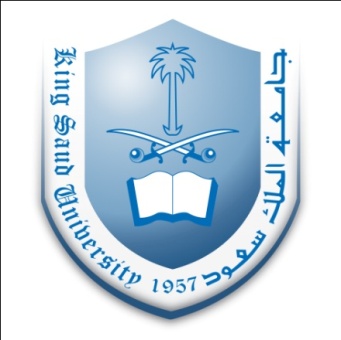 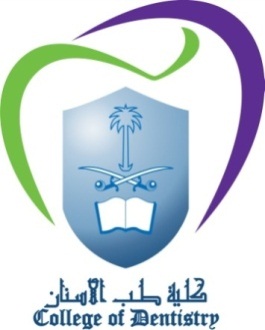 Academic Year: 1436-1437H (2015-2016G)COURSE MANUAL Simulated Patient by Phantom/Typodont/Laboratory Course Director(s)Dr.  Thamer Al-Mohareb (DUC)                    Dr. Yousra Al Jazairy (GUC)Course Co-Director(s)Dr.  Mohammad AlRefeai (DUC)                          Academic Year: 1436-1437H (2015-2016G)COURSE MANUAL Simulated Patient by Phantom/Typodont/Laboratory Course Director(s)Dr.  Thamer Al-Mohareb (DUC)                    Dr. Yousra Al Jazairy (GUC)Course Co-Director(s)Dr.  Mohammad AlRefeai (DUC)                          After successfully completing this course the students should be able to: Describe the principles of cavity preparations for the currently available restorative materials. 1.4List the physical characteristics of the currently used restorative materials.1.4Demonstrate the uses and handling of dental materials, instruments and equipment during the tooth preparation for restorative dental treatment. 5.1, 5.2  Match the various restoring techniques with different cavity preparations. 1.4Prepare the tooth according to the universally accepted guidelines. 2.1Demonstrate good time management skills during practical sessions.3.3a.  Knowledge     At the end of this course the student should be able to:a.1 Define the principles of cavity preparations for the currently available restorative materials. 1.4a.2 Describe the physical characteristics of the currently used adhesive and restorative materials. 1.4a.3 List various techniques used to restore different cavity preparations. 1.4Teaching strategies to be used to develop that knowledgeLecturesTutorialsPractical sessions(ii) Methods of assessment of knowledge acquired:Multiple choice questions and short notes.b.  Cognitive SkillsBy the end of the course the student should be able to:b.1 Analyse and formulate decisions in restorative dentistry. 2.2b.2 Match the concept of integration of carious lesions with cavity preparation design. 2.2b.3 Differentiate between various dental materials. 2.3(i)  Teaching strategies to be used to develop these cognitive skillsLecturesPractical sessionsTutorials (ii)  Methods of assessment of students cognitive skills MCQs and short notesTimed practical exercisesViva examc. Interpersonal Skills and Responsibility At the end of this course the student should be able to: c.1 Demonstrate good time management skills during practical sessions.3.3(ii)  Teaching strategies to be used to develop these skills and abilitiesPractical sessionsMethods of assessment of students interpersonal skills and capacity to carry responsibility Close supervision Continuous feedback from the students and contributorsLog book e.  Psychomotor Skills (if applicable)  At the end of this course the student should be able to:e.1 Demonstrate patient- operator positioning . 5.1e.2 Demonstrate different restorative dentistry techniques. 5.1, 5.3e.3Prepare Different cavity designs for both amalgam and tooth colored restorations.5.1, 5.3e.4 Manipulate different bases and liners. 5.1, 5.3(i)  Teaching strategies to be used to develop these skillsPractical sessions:Demonstrations(ii)  Methods of assessment of students psychomotor skills:Continuous practical assessment Timed exercisesFinal practical examsEvaluation System (out of 10.0)Unacceptable: < 6.0(Exercise should be repeated for re-evaluation)Acceptable: ≥ 6.0 to 7.0 Good:	 ≥7.0 to 8.0 Very Good : ≥ 8.0 to 9.0  Excellent: ≥ 9.0 to 9.5 Outstanding : ≥ 9.5       		95 - 100	            =	A+		90 - 94		=	A		85 – 89		=	B+		80 - 84 		=	B		75 - 79		=	C+		70 - 74		=	C		 65 - 69		=	D+		 60 - 64		=	D	             Below 60	=	F5. Schedule of Assessment Tasks for Students During the Semester5. Schedule of Assessment Tasks for Students During the Semester5. Schedule of Assessment Tasks for Students During the Semester5. Schedule of Assessment Tasks for Students During the SemesterAssessmentAssessment task (e.g. essay, test, group project, examination etc.)Week dueProportion of Final Assessment1First continuous assessment exam theory (First semester)52Second continuous assessment exam theory (Second/First semester)53Third continuous assessment exam theorySecond semester54Weekly practical projects  (2semester)Every week205 First Timed-exercise1. First semester46Second Timed-exercise2. First semester47Third Timed-exercise3.Second semester48Fourth Timed-exercise4.Second semester49Fifth Timed-exercise5. Second semester410Attitudes, Discipline and Behavior(Second/First semester)5Part B  11Final written examTo be announced20Part B  12Final practical examSecond semester10Part B 13Viva exam (Objective)The end of the year10WEEKDATELECTURE TOPICLECTURE TOPICLECTURER1Aug-24-2015-Introduction to the Course-Introduction to the CourseDr. Almohareb Dr. Alrefeai2Aug-31-2015Isolation and Control of the Operating FieldIsolation and Control of the Operating FieldDr. Almohareb3Sept-07-2015Principles of Tooth Preparation for Amalgam Restorations  Class I Amalgam Cavity PreparationPrinciples of Tooth Preparation for Amalgam Restorations  Class I Amalgam Cavity PreparationDr.  Almohareb4Sept-14-2015Restoration of Class I and Amalgam / Finishing and Polishing of Amalgam RestorationsRestoration of Class I and Amalgam / Finishing and Polishing of Amalgam RestorationsDr.  AlmoharebHAJJ VACATIONHAJJ VACATION5Oct-5-2015Class II Amalgam Cavity PreparationClass II Amalgam Cavity PreparationDr. M. Al-Qahtani6Oct-12-2015Dental Matrices: Definition, Uses, Requirements, Types and ApplicationsDental Matrices: Definition, Uses, Requirements, Types and ApplicationsDr. Alrefeai7Oct-19-2015Restoration of Class II preparation with Amalgam, Finishing and Polishing of the RestorationRestoration of Class II preparation with Amalgam, Finishing and Polishing of the RestorationDr. M. Al-Qahtani8Oct-26-2015Composite Resin Materials Part I: History, Composition, Type, Advantages, Disadvantages, Indications & ContraindicationsComposite Resin Materials Part I: History, Composition, Type, Advantages, Disadvantages, Indications & ContraindicationsDr.  Almohareb9Nov-2-2015Principles of Tooth Preparation for Composite Resin Restoration    Class III Composite Resin Cavity PreparationPrinciples of Tooth Preparation for Composite Resin Restoration    Class III Composite Resin Cavity PreparationDr. Ali10Nov-9-20151st Continuous Assessment1st Continuous Assessment Dr.ThamerDr. Alrefeai11Nov-16-2015Class IV, V Composite Resin Cavity PreparationsClass IV, V Composite Resin Cavity PreparationsDr. Ali12Nov-23-2015Composite Resin Materials Part II: Etching, Bonding, and Restorative ProceduresComposite Resin Materials Part II: Etching, Bonding, and Restorative ProceduresDr.  Almohareb13Nov-30-2015Pit and Fissures Sealants, Preventive Resin Restorations and Minimal Posterior Composite RestorationsPit and Fissures Sealants, Preventive Resin Restorations and Minimal Posterior Composite RestorationsDr. Almohareb14Dec-07-2015Direct Posterior Composite RestorationsDirect Posterior Composite RestorationsDr. Almohareb15Dec-14-2015RevisionRevisionDr. Al-Mohareb Dr. AlrefeaiMid Year VacationWEEKDATELECTURE TOPICLECTURER1Jan-18-2016Resin hybrids materials GICDr. Abdullah2Jan-25-2016RMGIC, Compomer, smart materialsDr. Abdullah3Feb-01-2016Pulp Protection by the Use of Insulating Bases and Liners  1Dr. Fahad4Feb-08-2016Pulp Protection by the Use of Insulating Bases and Liners  2Dr.Fahad5Feb -15- 2016Introduction to the Complex Amalgam Restoration, Pin-retained Complex Amalgam Cavity PreparationDr. S. Al-Shethri6Feb-22-2016Pinless-retained Complex Amalgam Preparation, Restorative Technique of Complex Amalgam RestorationDr. S. Al-ShethriFeb-29-20162nd  Continuous Assessment Dr. Yasser  Dr.Thamer7Mar-07-2016Principles of Tooth Preparation for Cast Gold RestorationsDr.  AlrefeaiMid 2nd Semester Break8Mar-21-2016Tooth Preparation for Cast Gold Inlay and Onlay RestorationsDr.  Alrefeai9Mar-28-2016Provisional RestorationDr. Alrefeai10Apr-04-2016Indirect Posterior Esthetic Restorations I Dr. Yasser11Apr-11-2016Indirect Posterior Esthetic Restorations II Dr. Yasser12 Apr-18-2016Failure of Composite and Amalgam RestorationDr.  Thamer13Apr-25-2016 Biological Influence of Restorative Procedures and MaterialsDr.  Thamer14May-02-2016RevisionDr. AlmoharebDr. AlrefeaiFINAL EXAMINATIONS PERIODWEEKSESSIONDATEPRACTICAL EXERCISES11Sept. 1, 2014Introduction to the Course, Distribution of Instruments [Mounting of Plastic Teeth]12Sept.3, 2014Demonstration: Seating Positions, Rotary and Hand Cutting Instruments, Introduction to Instrumentation on Ivorine Teeth,                                                                                     Rubber Dam Application on Mandibular Teeth,             [Mounting of Plastic Teeth]23Sept.8, 2014Cutting on Plastic Teeth by using Rotary and Hand Cutting Instruments [Mounting of Natural Teeth]24Sept. 10, 2014Demonstration: Cutting on Natural Teeth by using Rotary and Hand Cutting Instruments35Sept. 15, 2014Demonstration: Class I (Occlusal & Buccal Pit) Amalgam  Cavity Preparation on #46  36Sept. 17, 2014Continuation in the previous project47Sept. 22, 2014Demonstration:  Class I Occlusal  Amalgam Cavity Preparation on #2448Sept. 24, 2014Class I Occlusal  Amalgam Cavity Preparation on #4459Oct. 13, 2014Demonstration: Class I Occlusal  Amalgam  Restoration      on    #46 510Oct. 15, 2014Class I (Occlusal) Amalgam  Restorations on #24, 44611Oct. 20, 20141ST  PRACTICAL EXAM (Class I Amalgam)612Oct. 22, 2014Demonstration: Class II (MO) Amalgam Cavity Preparation on #36713Oct. 27, 2014Continuation in the previous project714Oct. 29, 2014Class II (MO)  Amalgam Cavity Preparation on #15 815Nov. 3, 2014Class II (MOD) Amalgam Cavity Preparation on #45816Nov. 5, 2014Demonstration: Class II (MO-OL) Amalgam Preparation      on #16 917Nov. 10, 2014Continuation in the previous project918Nov. 12, 2014Demonstration: Matrix  Formation and Placement                 & Amalgam Restorations on # 36 (MO) 1019Nov. 17, 2014Matrix  Placement Amalgam Restorations                              on #45 (Class II MOD)1020Nov. 19, 2014Demonstration: Double Matrix Formation and Placement & Amalgam Restoration on #16 (MO-OL), 1121Nov. 24, 2014Matrix Placement  & Amalgam Restoration on # 15 (MO)1122Nov. 26, 2014Demonstration: Finishing and Polishing of Amalgam Restorations on (#46, #24 Class I Occlusal & #44).                                                                       [Mounting of Natural Teeth]1223Dec. 1, 2014Finishing and polishing of Class II Amalgam Restorations on #36 & #16, #15, #45                                                   [Mounting of Natural Teeth]1224Dec. 3, 20142ND PRACTICAL EXAM (Class II Amalgam)1325Dec. 8, 2014Demonstration: Class III Mesial (Lingual Approach)  Cavity Preparation for Composite Resin on #111326Dec. 10, 2014Demonstration: Composite Resin Restorations of Class III Cavity Preparation on #111427Dec. 15, 2014Class III Composite Resin Preparation & Restorations on Natural Tooth1428Dec. 17, 2014Demonstration: Class IV Distal (Caries) and Mesial (Traumatic)  Cavity Preparations for Composite Resin on #21 1529Dec. 22, 2014Class II Amalgam Preparation & Restoration on Natural Tooth1530Dec. 24, 2014WEEKSESSIONDATEPRACTICAL EXERCISES11Jan. 26, 2015Demonstration: Composite Resin Restorations of Class IV Cavity Preparations on #21.12Jan. 28, 2015Continuation in the previous project23Feb. 2, 2015Demonstration: Class V Facial Cavity Preparation and Composite Resin Restoration on #1324Feb. 4, 20153RD PRACTICAL EXAM (Class III Composite Resin)35Feb. 9, 2015Demonstration: Class V Cavity Preparation and Restoration for GIC on #15.36Feb. 11, 2015Demonstration: Class V Facial Cavity Preparation and Composite Resin Restoration on #23 (closed sandwich technique)47Feb. 16, 2015Demonstration: Fissure Sealants, PRR on #17 & Class I Cavity Preparation for Composite Resin #1448Feb. 18, 2015Demonstration: Class II  (MOD) Posterior Composite Cavity Preparation & Restoration of #46 (Conventional)59Feb. 23, 2015Continuation in the previous project,                                      [Mounting of Natural Teeth]510Feb. 25, 2015Demonstration: Class II  (MO) Posterior Composite Cavity Preparation & Restoration of #35 (Conservative)                [Mounting of Natural Teeth]    611Mar. 2, 2015Class II Composite Preparation & Restoration on Natural Tooth.612Mar. 4, 20154TH PRACTICAL EXAM (Class II Composite Resin)713Mar. 9, 2015Demonstration: Application of Bases and Liners, & Temporary Restoration on Natural Teeth 714Mar. 11, 2015Continuation in the previous project815Mar 16, 2015Demonstration: Class II (MOD) Amalgam Cavity Preparation    on #36 with (MB) Cusp Removal and (DL) Cusp Reduction816Mar. 18, 2015Continuation in the previous projectMid 2nd semester break917Mar. 30, 2015Demonstration: Slot and Pins Application 918Apr. 1, 2015Demonstration: Copper Band Placement and Amalgam Build up Restoration on #361019Apr. 6, 2015Continuation in the previous project1020Apr. 8, 2015Catch up + Finishing and polishing of the Amalgam Build up Restoration on #361121Apr. 13, 20155TH PRACTICAL EXAM (Complex Amalgam)1122Apr. 15, 20155TH PRACTICAL EXAM (Complex Amalgam)1223Apr. 20, 2015Demonstration: Class II (MOD) Inlay Preparation for Cast Gold Alloy on #46 1224Apr. 22, 2015Continuation in the previous project1325Apr. 27, 2015Demonstration: Onlay Preparation for Cast Gold Alloy on #46 1326Apr. 29, 2015Continuation in the previous project1427May 4, 2015Demonstration: Inlay Preparation for Esthetic Restoration         on #251428May 6, 2015Class II  Box (DO) Cavity Preparation for GIC/Composite Resin Sandwich Restoration & Restoration #26.1529May 11, 2015Class II (MO) Amalgam  Cavity Preparation with Buccal Extension & Restoration on #47 Catch-Up and Review1530May. 13, 2014FINAL PRACTICAL EXAMINATIONNo.titleCONTENTSreq. reading1Introduction to the courseAttendance checking and assigning Student leaderCourse descriptionCourse requirements and policiesErgonomicsCourse syllabusHandout2Isolation and control of the operating field Goals of isolationRubber dam isolation.Advantages and DisadvantagesMaterials and instrumentsHole size position and positionPlacement step by stepRemoval of rubber damAlternative and additional methods and factorsOther isolation techniques** Sturdevant’s Art and Science of Operative Dentistry, 5th edition 2006.Pages 463 - 4913 Class I Amalgam cavity preparation1. Introduction of amalgam restoration2. General considerations3. Sequence of preparation4. Different designs** Textbook of Operative Dentistry, 3rd edition. Baum, Phillips & Lund Pages 295- 304** Sturdevant’s Art and Science of Operative Dentistry, 5th edition 2006.Pages 711- 720          728- 729          731-7345Why Restore Teeth?Dental caries process, types and diagnosisPreventive treatmentOperative treatmentDefine tooth wear, types, management** Pickard’s Manual of Operative Dentistry, 9th edition. Banerjee and Watson, 2011.Pages 1-9          43-49         72-756Restoration of Class I with amalgam / Finishing and Polishing1. Amalgam alloy: contents, proportions, setting, physical properties, marginal deterioration, and amalgamation.2. Placement of amalgam in the cavity.3.  Restorative Technique.4. Finishing and polishing.** Textbook of Operative Dentistry, 3rd editionBaum, Phillips & Lund Pages 364-375**  Fundamentals of Operative Dentistry by Schwartz et al., 3rd  ed.Pages 374 - 380           388 - 389** Sturdevant’s Art and Science of Operative Dentistry, 5th edition 2006. Pages 720-7367Class II Amalgam Cavity preparation1. General considerations2. The incipient class II amalgam    a)  Outline of the cavity   preparationsSequence of preparation3. The extended class II amalgam     a)  Sequence of preparationTextbook of Operative Dentistry, 3rd editionBaum, Phillips & LundPages 304 -3288   Dental matrices1. Definition and types of dental matrices2. Uses of dental matrices.3. The ideal requirements of dental matrices.4. To differentiate between different types of matrices.5. To know the application of each type of these matrices and to focus on the application and removal of the universal Tofflemire matrix6. The wooden wedges: their uses,  requirements and importance** Fundamentals of Operative Dentistry by Schwartz et al., 3rd  ed.Pages 366 -374** Textbook of Operative Dentistry, 3rd edition. Baum, Phillips & LundPages 341 - 3639Amalgam Restorations of class IIwith amalgam finishing and polishing1. Condensation of the amalgam restoration.2. Carving of amalgam and carving instruments.3. Finishing & polishing of amalgam.** Textbook of Operative Dentistry, 3rd edition. Baum, Phillips & LundPages 380 – 384           386 – 392           397 – 398** Sturdevant’s Art and Science of Operative Dentistry, 5th edition 2006.Pages 773-77711Composite Resin Material Part I: (History, Composition, Type, Advantages, Disadvantages, Indications and Contraindications)1. Terminology and Historical development.2. The composition and setting reactions3. Classification4. General considerations for composite restorations: indications, contraindications, advantages & disadvantages**Handouts ** Sturdevant’s Art and Science of Operative Dentistry, 5th edition 2006.Pages 196-205, 500-502,504-50812Principles of Tooth Preparation for Composite Restoration / Class III Composite Resin Cavity Preparation1. Tooth Preparation for composite restorations.2. Types of preparations (General considerations)3. Tooth preparation for class III composite restorations and comparing between conventional, beveled conventional and modified preparations4. Indications of the facial and lingual approaches and advantages of lingual one. ** Sturdevant’s Art and Science of Operative Dentistry, 5th edition 2006.Pages 512-517          530-54113Class IV, V Composite Resin Cavity Preparations1. Define Class IV and V2. Tooth preparation for Class IV for composite restorations with different designs3. Tooth preparation for Class V for composite restorations with different designs** Sturdevant’s Art and Science of Operative Dentistry, 5th edition 2006.Pages 550-55314Composite Resin Material Part II: (Etching, Bonding, and Restorative Procedure).1. Preparation of operating site.2. Shade selection.3. Pulp protection.4. Acid etch phenomenon.5. Bonding to enamel and dentin6. Restorative procedure of class III, IV, and V.** Sturdevant’s Art and Science of Operative Dentistry, 5th edition 2006.Pages 508-512        517-522        541-550        553-556        561-562** Fundamentals of Operative Dentistry by Schwartz et al., 3rd  ed.Pages202 – 242          275 – 28515Pit and Fissure Sealant, Preventive Resin Restorations and Minimal Preparations for Posterior Composite 1. Fissure sealant procedure.2. Preventive Resin Restoration.3. Tunnel preparation.4. Class VI preparation** Pickard’s Manual of Operative Dentistry, 9th edition. Banerjee and Watson, 2011.Pages 104 – 110** Fundamentals of Operative Dentistry by Schwartz et al., 3rd  ed.Pages 302 – 305           328 – 331** Sturdevant’s Art and Science of Operative Dentistry, 5th edition 2006.Pages 569-574          578-581          587-59316Direct Posterior CompositeRestorations1. Indication and contraindications, advantages, and disadvantages of posterior composite restorations.2. Types of Class I and Class II preparations and restorative procedure for direct posterior composite restorations** Sturdevant’s Art and Science of Operative Dentistry, 5th edition 2006.Pages: 569-571Pages: 574-598Description of Lectures Content - Second SemesterDescription of Lectures Content - Second SemesterDescription of Lectures Content - Second SemesterDescription of Lectures Content - Second SemesterNo.titleCONTENTSreq. reading1Glass Ionomer Cement (Material)1. Definition. of GIC2. Composition and chemistry3. Setting reaction.4. Different types.5. Clinical manipulation** Handout** Textbook of Operative Dentistry, 3rd edition. Baum, Phillips & LundPages 263 – 268** Sturdevant’s Art and Science of Operative Dentistry, 5th edition 2006.Pages 563-5642Resin Modified Glass Ionomer and Compomers1. Differences between conventional GI, resin modified GI, and compomers.2. Setting reaction of each type.3. Advantages of resin modified GI over conventional type.4. Clinical handling of these materials5. Sandwich technique** Handout** Sturdevant’s Art and Science of Operative Dentistry, 5th edition 2006.Page 318-3193&4Pulp Protection by the Use of Insulating Bases and Liners1. Define liners and bases and described their desirable properties.2. Enumerate the indications for cavity liners and bases placed under amalgam and composite resin restorations.3. Described the reaction of the dental pulp to cavity liners and bases.4. Described the advantages and disadvantages of various cavity liners and bases.5. Briefly described the role of dentine adhesive systems as cavity liners.** Fundamentals of Operative Dentistry by Schwartz et al., 3rd ed.Pages 104-112** Textbook of Operative Dentistry, 3rd edition. Baum, Phillips & LundPages 132 - 1535Introduction to the Complex Amalgam Restoration + Pin-retained Complex Amalgam Cavity Preparation  1. Indications, contraindications, advantages, and disadvantages2. Different techniques.3. Tooth preparation4. Explain the different types of pins.5. Explain the technique of placement of pins6. Explain the problems with pins and the solutions** Sturdevant’s Art and Science of Operative Dentistry, 5th edition 2006.Pages 809-8316Pinless-retained Complex Amalgam Preparation + Restorative Technique of Complex Amalgam Restoration  1. Explain the additional means of retention placed in cavities such as retentive grooves, amalgapins, slots, pins, steps, circumferential slots.2. Restorative Technique, and using different modalities of matrices ** Sturdevant’s Art and Science of Operative Dentistry, 5th edition 2006.Pages 831-840** Fundamentals of Operative Dentistry by Schwartz et al., 3rd ed.Pages 363-3667Principles of Tooth Preparation for Cast Gold Restorations1. Definitions.2. Classification of castings3. Materials for cast restoration4. Indications, contraindications, advantages and       disadvantages.** Sturdevant’s Art and Science of Operative Dentistry, 5th edition 2006.Pages 847-849**Fundamentals of Operative Dentistry by Schwartz et al., 3rd ed., Pages 538 - 5448Tooth Preparation for Cast Gold Inlays and Onlays Restorations1. Indications for cast gold inlay2.  Difference between amalgam and inlay preparation.3.  Steps of preparation. 4. Indications for cast gold onlay.5.  Understanding the different types of finish lines.6. Steps of preparation** Fundamentals of Operative Dentistry by Schwartz et al., 3rd ed.Pages 544 - 5599Provisional Restorations1. Definition.2. Requirements of provisional restoration3. Provisional restoration materials.  4. Procedures for fabrication.  ** Sturdevant’s Art and Science of Operative Dentistry, 5th edition 2006.Pages 885-89010&11Indirect Posterior Esthetic Restorations – Parts I and II1.  Resin composite inlays and onlays.2.  Advantages over direct resin composite restorations.3. Direct resin inlays.4. Posterior bonded porcelain restoration. 5. Resin composite vs. porcelain.** Sturdevant’s Art and Science of Operative Dentistry, 5th edition 2006.Pages 603-619** Fundamentals of Operative Dentistry by Schwartz et al., 3rd ed.Pages 519 – 52712Failure of Restoration (composite and Amalagam)1.  Causes of failure2.  Management of failure restoration     i. Repair of old restoration      ii.Repair of newly condensed amalgam restorations.** Handout** Pickard’s Manual of Operative Dentistry, 9th edition. Banerjee and Watson, 2011.Pages 140 - 145        14913Biological influence of restorative procedures and materials1. Described the reaction of dentine-pulp complex to cavity preparation and irritants from restorative materials. 2. Described the reaction of the periodontium to  restorations with cervical overhangs as well as those that interfere with occlusion. 3. Described the reaction of the oral mucosa to irritation from rough restoration surfaces and traumatic operative procedures such as placement of rubber dam clasps. 4. List the sources of mercury exposure by man, including the exposure of dental personnel and patients with amalgam restorations. ** Handouts